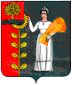 ПОСТАНОВЛЕНИЕАдминистрации сельского поселенияХворостянский сельсоветДобринского муниципального района Липецкой областиРоссийской Федерации 16.02.2024                                ж.д.ст.Хворостянка                                  №12О внесении изменений в Положение о комиссии по осуществлению закупок товаров, работ, услуг для обеспечения муниципальных нужд сельского поселения Хворостянский сельсовет Добринского муниципального района Липецкой области  В соответствии с Федеральным законом от 05.04.2013 г. № 44-ФЗ «О контрактной системе в сфере закупок товаров, работ, услуг для обеспечения государственных и муниципальных нужд» (в редакции Федерального закона от 02 июля 2021 г. № 360-ФЗ, Федерального закона от 11 июня 2022 г. № 160-ФЗ), в целях организации деятельности администрации сельского поселения Хворостянский сельсовет, связанной с определением поставщиков (подрядчиков, исполнителей) на поставки товаров, выполнение работ и оказание услуг для обеспечения муниципальных нужд, эффективного использования средств местного бюджета, направленных на реализацию полномочий, закрепленных за администрацией сельского поселения Хворостянский сельсовет, администрация сельского поселения Хворостянский сельсоветПОСТАНОВЛЯЕТ:1. Внести изменения в Положение о комиссии по осуществлению закупок товаров, работ, услуг для обеспечения муниципальных нужд сельского поселения Хворостянский сельсовет Добринского муниципального района Липецкой области, утвержденное постановлением администрации сельского поселения Хворостянский сельсовет Добринского муниципального района Липецкой области № 66 от 02.09.2022 года согласно приложению. 2. Настоящее постановление  вступает в силу  со дня его официального обнародования.3. Контроль за исполнением настоящего постановления оставляю за собой.  Глава администрации Хворостянский сельсовет                                                                   В.Г. КуриловПриложение к постановлению администрации  сельского поселения Хворостянский сельсоветДобринского муниципального районаЛипецкой области Российской Федерацииот 16.02.2024г.  № 12Измененияв Положение о комиссии по осуществлению закупок товаров, работ, услуг для обеспечения муниципальных нужд сельского поселения Хворостянский сельсовет Добринского муниципального района Липецкой области Внести в Положение о комиссии по осуществлению закупок товаров, работ, услуг для обеспечения муниципальных нужд сельского поселения Хворостянский сельсовет Добринского муниципального района Липецкой области, утвержденное постановлением администрации сельского поселения Хворостянский сельсовет Добринского муниципального района Липецкой области № 66 от 02.09.2022 года следующие изменения:- пункт 6.5. изложить в новой редакции:«6.5. Членами комиссии не могут быть:- физические лица, которые были привлечены в качестве экспертов к проведению экспертной оценки извещения об осуществлении закупки, документации о закупке (в случае, если Законом о контрактной системе предусмотрена документация о закупке), заявок на участие в конкурсе;- физические лица, имеющие личную заинтересованность в результатах определения поставщика (подрядчика, исполнителя), в том числе физические лица, подавшие заявки на участие в определении поставщика (подрядчика, исполнителя), либо состоящие в трудовых отношениях с организациями или физическими лицами, подавшими данные заявки, либо являющиеся управляющими организаций, подавших заявки на участие в определении поставщика (подрядчика, исполнителя). Понятие «личная заинтересованность» используется в значении, указанном в Федеральном законе от 25 декабря 2008 года № 273-ФЗ «О противодействии коррупции»;- физические лица, являющиеся участниками (акционерами) организаций, подавших заявки на участие в закупке, членами их органов управления, кредиторами участников закупки;- должностные лица органов контроля, указанных в части 1 статьи 99 Закона о контрактной системе, непосредственно осуществляющие контроль в сфере закупок.»- пункт 6.6. изложить в новой редакции:«6.6.Замена члена комиссии допускается только по решению заказчика, принявшего решение о создании комиссии. Член комиссии обязан незамедлительно сообщить заказчику, принявшему решение о создании комиссии, о возникновении обстоятельств , предусмотренных пунктом 6.5. настоящего положения.  В случае выявления в составе комиссии указанных лиц заказчик, принявший решение о создании комиссии, обязан незамедлительно заменить их другими физическими лицами, соответствующими требованиям, предусмотренным пунктом 6.5. настоящего положения.» 